SUPLEMENTARY MATERIALAppendix 1EXTENDED METHODData sources and pre-processTaxonomical treatment The species names were standardized to match the label found in the phylogeny used. This was done using the name backbone function in rgbif package. The phylogeny follows the Birdlife V3 world list (9,895 extant species recognized). Each label was assigned with GBIF’s unique SpeciesKey which identifies the valid species. The speciesKey allowed us to join occurrences from CONABIO’s database, the phylogeny, mountain birds elevational ranges, and Bird Life known distribution polygons.Biogeographic informationWe added the main biogeographical distribution of each polygon of the BirdLife distribution maps (BirdLife International and Handbook of the Birds of the World, 2020). This was done using biogeographic regionalization for the American Continent and the WWF regions for the rest of the world. The amount of oceanic distribution was also measured. It resulted in a database of 70 columns (Table S1) of taxonomical and distributional data from different sources. The selection of species and the cenocron membership is based on this database.Table S1. Attributes included in the biogeographic information database of Mexican Transition Zone birds.Phylogenetic dataWe downloaded from BirdTree.org the last set of the stage two trees with the Hackett backbone available here. The original phylogeny includes all the 9.993 species described by the time of its publication. We used a prunned phylogeny (Fig. S1) with the selected species listed in Appendix 2. We ran all the analysis through the 1000 trees set to include phylogenetic uncertainty. The resulting nexus file is available upon request. 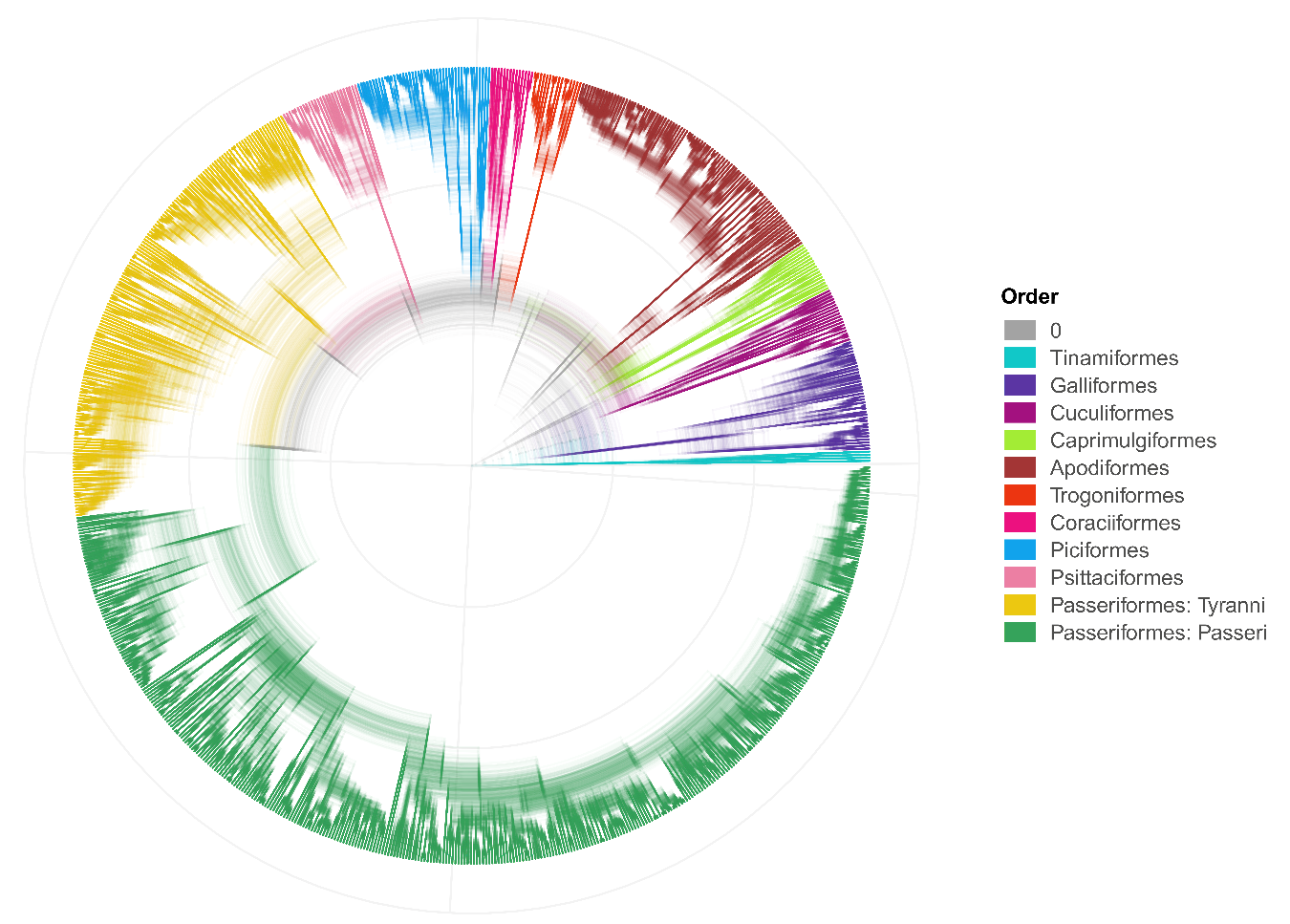 Fig. S1. Phylogenetic dataset used, modified from Jetz et.al (2012). It includes 1000 trees with the selected species.Known distributionUsing the known distribution was obtained from BirdLife International, which includes information from the Handbook of the Birds of the World (BirdLife International and Handbook of the Birds of the World, 2020). This is available at BirdLife Data Zone. These database contains information on the type of distribution being presented by each polygon in 3 separate fields:Presence: The level of certainty we have as to the species existence in an area.Origin: Whether that species occurs in an area naturally.Seasonality: The period in the species life cycle in which it occurs in an area.We used native breeding season and resident distribution, with certain presence. Resulting polygons were dissolved into one area per species to perform the next steps.Occurrence dataCONABIO’s databaseWe downloaded data from CONABIO’s geoportal. That bird database includes records of Mexican species from museum, open data sources, and from projects funded by CONABIO. Is restricted to occurrence inside the political borders of Mexico and records in Mexican institutions. We filtered the database to include only the selected species and processed to clean up the occurrence. After the clean-up, species with less than 100 unique occurrences in this database were obtained from GBIF’s database.GBIF’s databaseWe use the rgbif package to search for occurrences in GBIF. This package allows us to search for a large number of species names, while the downloads through the web interface are limited to around 200 names (taxonkeys), and allows complex downloads with filters. But, the most important thing of all, it gives a citable doi for each download that indicates the search parameter. The occurrence query was performed in two steps. First, we looked for species in CONABIO’s database with less than 100 occurrences. Then all the selected species, but only occurrences outside of Mexico. Both queries had the next parameters:Matched bird species from “taxonKey”With these basis of record: Preserved specimen, Human Observation, and ObservationHas coordinatesHas no gbif geospatial issuesIs greater than or equal to year 1950Occurrence status is not absentSince the species list is long and the occurrences are abundant, we split the download into 8 downloads:1. https://doi.org/10.15468/dl.475rze2. https://doi.org/10.15468/dl.gs3vn33. https://doi.org/10.15468/dl.jzvhyw4. https://doi.org/10.15468/dl.k9wkv25. https://doi.org/10.15468/dl.ngb8bp6. https://doi.org/10.15468/dl.k2ynn87. https://doi.org/10.15468/dl.4tqz768. https://doi.org/10.15468/dl.z4wkd9Occurrence clean upWe use the CoordinateCleaner package to clean the data. First, we removed records with known problems such as coordinates within a buffer of 2 km from country or capital centroids, near museums, herbaria, zoos, or institutes. Coordinates at sea were also deleted. We then cleaned the occurrences by removing high coordinate imprecision and Uncertainty. These are identified with values of 301, 3036, 999, or 9999 in coordinateUncertaintyInMeters.Environmental variablesAs ecological factors, we used the climate layers from WorldClim (Fick & Hijmans, 2017) and ENVIREM (Title & Bemmels, 2018) with a resolution of 2.5 arc min. We assessed multicollinearity using Variance Inflation Factor (VIF) using the usdm package. Variance inflation factor quantifies the severity of multicollinearity in an ordinary least squares regression analysis. We kept variables with lower VIF and high biological importance (Fig. S2). Multicollinearity was evaluated in these provinces: Arizona Mountain Forests, Sierra Madre Occidental, Sierra Madre Oriental, Transmexican Volcanic Belt, Sierra Madre del Sur, and Chiapas Highlands (Fig. S3). Although VIF values are still high, the correlation coefficient between variables is less than 0.5 in most of the variables (Fig. S4). Besides, when applying a MDS scaling, the variables are mostly scattered (Fig. S5). The selected variables fall into three categories:Topographic: elevation, slope, and Topographic Roughness index. The elevation data from WorldClim was used to create the slope and Terrain Roughness Index.Moisture: aridity, climatic moisture, and annual precipitation. 3) Temperature: maximum temperature of the coldest month, minimum temperature of the coldest month, maximum temperature of the warmest month, minimum temperature of the warmest month.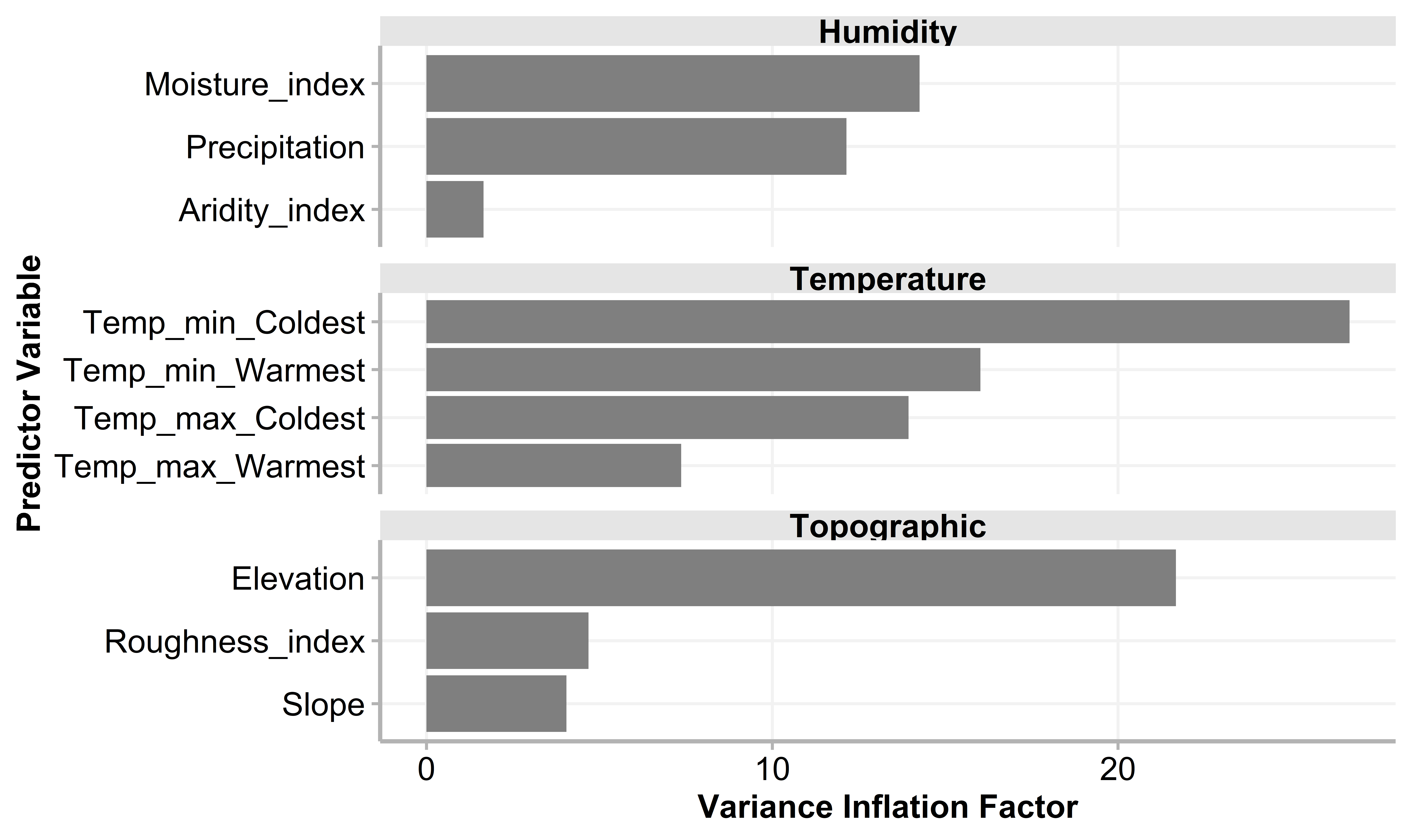 Fig. S2. Variance Inflation Factor of variables used for modelling the species distribution of Birds in the Mexican Transition Zone.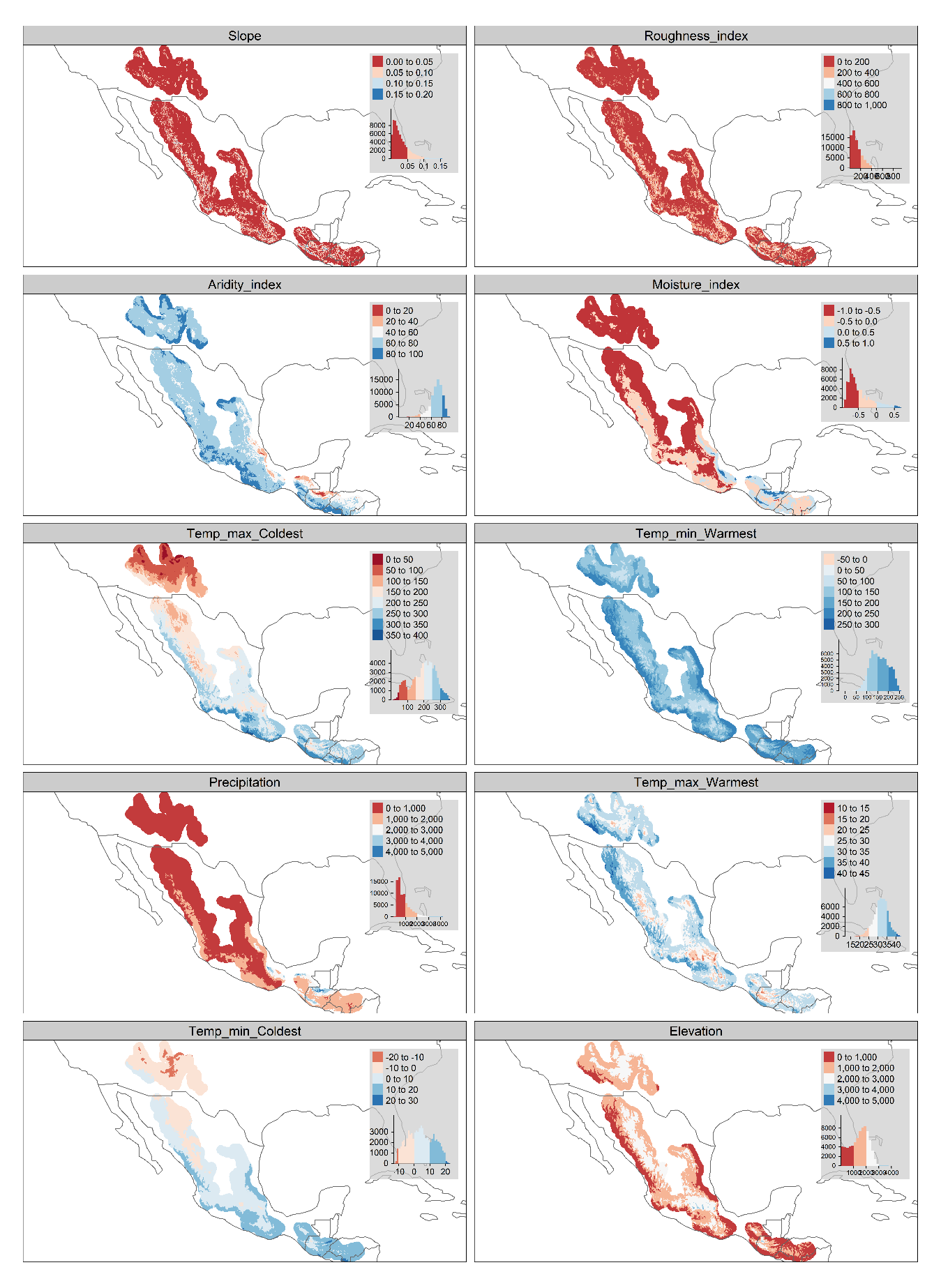 Fig. S3. Values of environmental variables used to model. The collinearity was evaluated only in the represented area.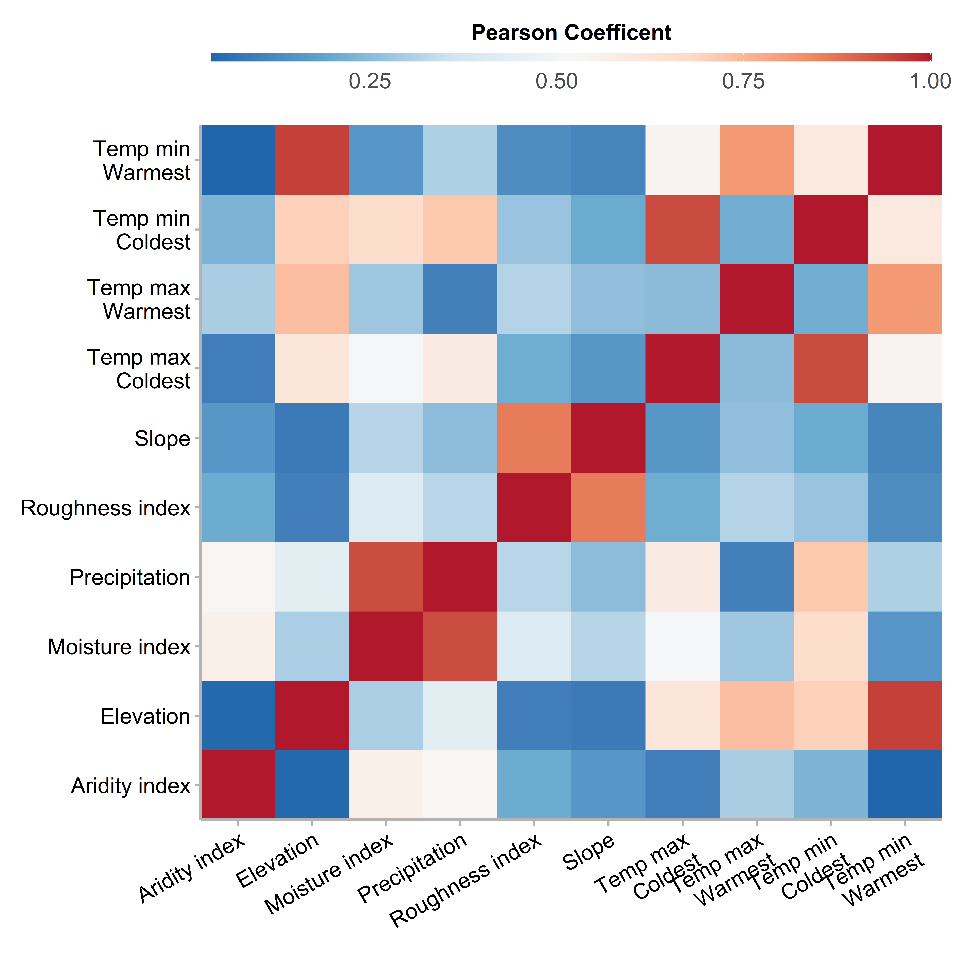 Fig. S4. Correlation between variables used for modelling the species distribution of Birds in the Mexican Transition Zone.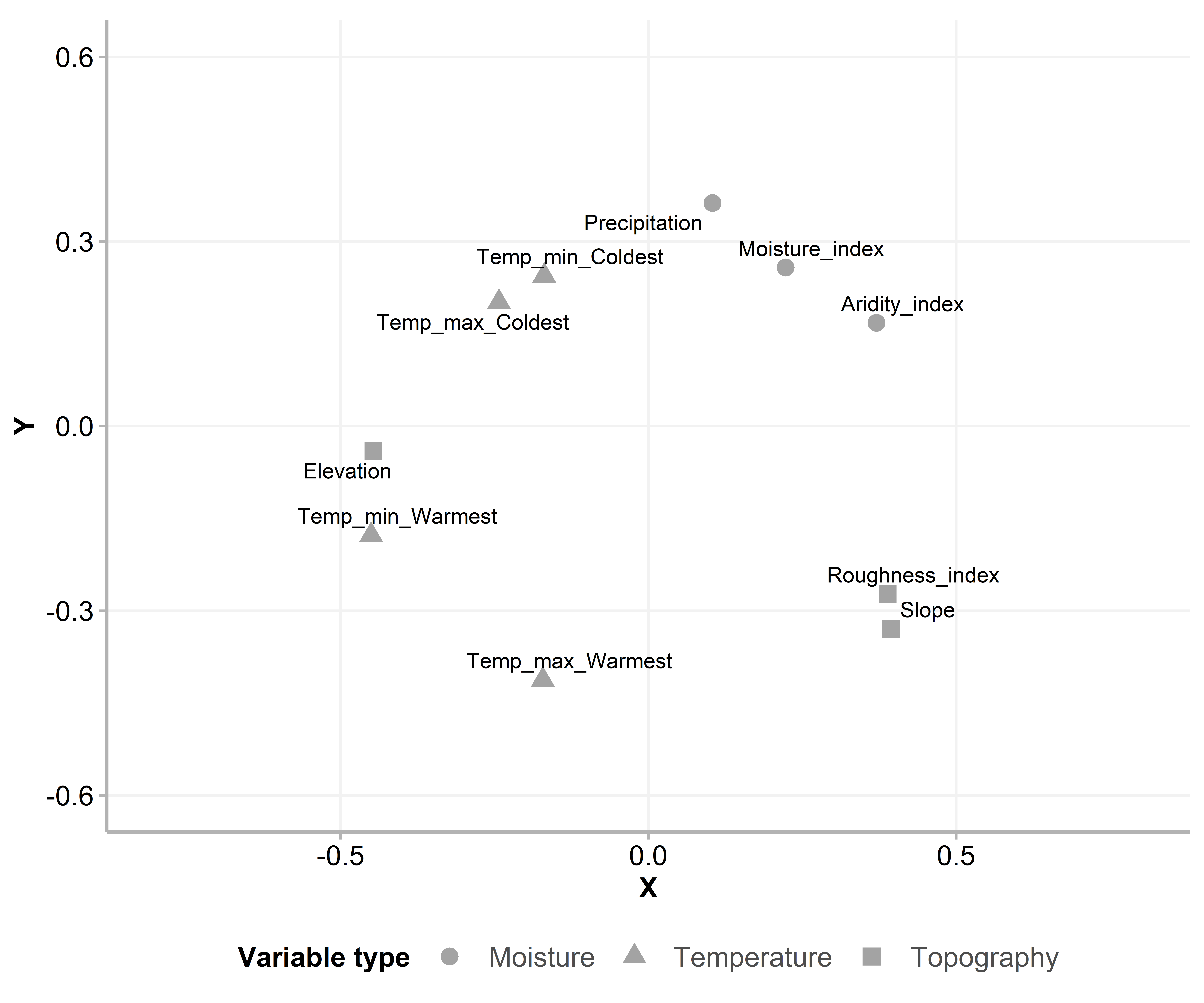 Fig. S5. Non-metric multidimensional scaling (NMDS) of variables used for modelling the species distribution of Birds in the Mexican Transition Zone.Species selectionWe removed some groups a priori based on their biology and known distribution. This was done to focus on terrestrial birds and avoid the information noise that migratory and widespread species cause on analysis. The removed groups are: Acuatic Orders (Suliformes, Phaethontiformes, Procellariiformes, Charadriiformes, Anseriformes, Podicipediformes, Gaviiformes, Ciconiiformes, Pelecaniformes, Gruiformes, Eurypygiformes), Migratory families (Parulidae, Hirundinidae, Motacillidae), widespread families (Accipitridae, Cathartidae, Columbidae, Falconidae, Tytonidae, Strigidae), and families with less than two species in the Americas (Alaudidae, Certhiidae, Otididae, Prunellidae). Then, we used a database of bird elevational ranges based published sources to select species distributed in Mexico and Sierra Madre de Chiapas Mountain Ranges. This includes the Mountain systems that form the Mexican Transition Zone. Additionally, we include species whose distribution mainly found in the MTZ. Code# read database 
birds_db <- read.csv('data/spp_biogeo_db.csv') %>%
  distinct() %>%
  #filter by origin, seasonaliy and presence
  filter(origin == 1 | is.na(origin)) %>% 
  filter(presence <6 | is.na(presence)) %>%
  filter(seasonal <= 2 | is.na(seasonal)) 

#Remove Orders
birds_db   %>%
  # Acuatic orders
  filter(!IOCOrder %in% c(
    #Seabirds
    'Suliformes',  'Phaethontiformes', 'Procellariiformes',
    #Shorebirds 
    'Charadriiformes',
    # Waterfowls, Grebes, loons
    'Anseriformes', 'Podicipediformes', 'Gaviiformes',
    # Storks Pelicans, Flamingos, Cranes
    'Ciconiiformes','Pelecaniformes', 
    'Gruiformes', 'Eurypygiformes')) -> birds_db_filtered
  
birds_db_filtered  %>%
  filter(!BLFamilyLatin %in%
           # Migratory
           c('Parulidae','Hirundinidae', 'Motacillidae',
           # Widespread
             'Accipitridae', 'Cathartidae', 
             'Columbidae', 'Falconidae',
             'Tytonidae', 'Strigidae',
      #Not in America
      'Alaudidae', 'Certhiidae', 'Otididae',
      'Prunellidae') ) -> birds_db_filtered 
  

db_chosen<- birds_db_filtered %>%
  filter(
    # Found in Mexican Mountains
    Mountain.Range %in% c('Mexico', 'Sierra Madre de Chiapas') |
      # or with its main distribution in the MTZ
      Subregion == 'Mexican.Transition.Zone')


# Species List
list_sp <- db_chosen %>%
  pull(label)  %>% unique() 

cat( paste( 'The number of selected species is:', length(list_sp)))## The number of selected species is: 642Finding related cladesTo find species or clades related to the selected species, we ran a looped search through the 1000 trees. This assures that monophyletic groups are being analysed. It first finds the parent node, then it checks if it is a single terminal or a whole clade. After applying it through the whole set of trees. It lists the number of trees in which each species is related to the species in the original list. Only those species that appear in all the trees are kept (Fig. S6). The resulting tree is showed in (Fig. S1). The consensus tree is shown for visualization only, all the analysis are run in the 1000 tree dataset.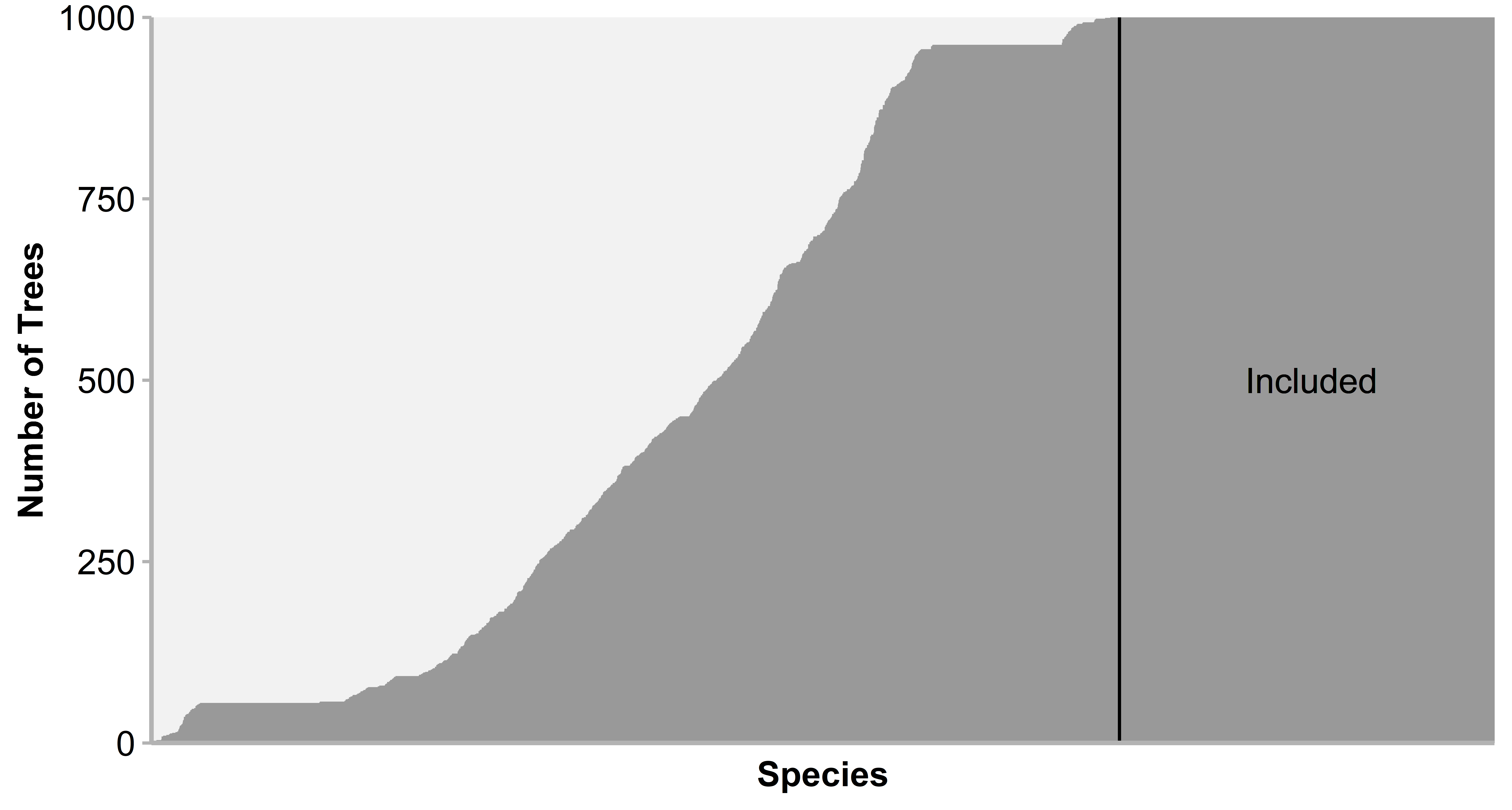 Fig. S6. Phylogenetic uncertainty in species relationship in the phylogeny of Jetz et al. (2012). We selected species that were related in all the 1000 trees.Code Function to find sister groupsget_sisters <- function(tr_tibble, tip_labels){
    # tr_tibble = tree tibble
    # tip_labels = vector with labels  
 child_offspring <- function(x){
        # x = label
        # find Parent
        dad <- parent (tr_tibble, x) %>%
               pull(node) %>% unique()
    # Is it a single species?
    clade <- child(tr_tibble, dad) 
    # or a whole clade?
    if(anyNA(clade$label) ==TRUE){
      clade <- offspring(tr_tibble, dad,
                        tiponly = TRUE)}
    # get labels 
   pull(clade, label)}
  # apply the function throug a list of species
  lapply(tip_labels, child_offspring) %>% unlist() %>% unique() -> sis_lis
  invisible(gc())
  return(sis_lis)
}

lapply(tree_tibble, get_sisters, tip_labels = list_sp) -> monophyletic_mx

## listar especies encontradas
unlist (monophyletic_mx) %>% tibble(label = .)  %>%
  group_by(label) %>% tally() -> summary_sister_speciesFunction to select species related in all treeslibrary(phytools)
## load file

summary_sister_species <- read.csv( 'output/summary_sister_species.csv')
## Keep sister species found all trees  
summary_sister_species %>%
  filter(n >= 1000) %>%
  pull(label) %>% c(list_sp) %>% unique()-> to_keep

length(to_keep)

# Select species to drop
to_drop <- jetz_tree[[1]]$tip.label[!jetz_tree[[1]]$tip.label %in% to_keep]
## drop tip
prunned_tree_sisters <- jetz_tree %>% drop.tip.multiPhylo(to_drop)

# save
#saveRDS(prunned_tree_sisters, file = 'output/ZTM Birds.RDS')
#writeNexus(prunned_tree_sisters, file = 'output/ZTM Birds.nex')
write.csv(summary_sister_species, 'output/summary_sister_species.csv',
          row.names = F)
birds_db_filtered %>% filter(label %in% to_keep) %>%
  write.csv('output/db_Species_to_model.csv',
          row.names = F)Assigning selected species to a cenocronWe selected a total of 10 orders, 47 families, 326 genus, and 808 species (Table S2). Most of them are mainly distributed in the Mexican Transition Zone and Mesoamerica (286), or have more than 80% of its distribution in the Mexican Transition Zone (246). To assign families to a certain cenocron, we used its current distribution in the biogeographic realms (Palearctic, Nearctic, Neotropical, Old World Tropics) and in the Mesoamerican region. The distribution where the species are distributed was recoded as follows:Northern hemisphereNearctic: Nearctic region, Northern Nearctic.Palearctic: Palearctic region, Saharo-Arabian.Southern hemisphereOld World Tropics: Sino-Japanese, Oriental, Ethiopian.Neotropical: Boreal Brazilian dominion, South Brazilian dominion, Parana dominion, Pacific dominion, Chacoan dominion, Antillean subregion, Andean region, South American Transition Zone.Mesoamerica: Mexican Transition Zone and Mesoamerican dominion.We counted how many species of each family were found in these three main areas. Then we assigned a cenocron to each family according to where most of its species are distributed. These are the rules we applied:Temperate when the family has>80% of its species are distributed in the Northern hemisphere or has more species in the Northern hemisphere than in the southern or Mesoamerica.Mesoamerican when the family has more species in the Mesoamerica than in the southern and northern hemisphere.Neotropical when any of the previous conditions did not apply.Codelibrary(forcats)
library(scales)
# Load data
db_model <-read.csv(paste0(getwd(),
                           '/output/db_Species_to_model.csv')) %>%
  group_by(IOCOrder, BLFamilyLatin, label,Mexican_TOTAL, Subregion) %>%
  tally() %>% group_by(label)%>%
  slice_max(!is.na(Mexican_TOTAL)|!is.na(Subregion),
            with_ties = F)%>%
  group_by(IOCOrder, BLFamilyLatin, label) %>%
  summarise('% Distribution in MTZ' = min(Mexican_TOTAL),
            'Mainly distributed in' = toString(unique(
              str_replace_all(Subregion, '\\.', ' ')))) %>%
  mutate(label = str_replace(label, '_', ' ')) %>%
  rename('Species' = label) 

# Recoding dominions into bigger regions
db_cenocron <- db_model %>%  mutate(
  dist_pattern = recode(
    `Mainly distributed in`,
    'Boreal Brazilian dominion'  =  'Neotropical',
    'Mexican Transition Zone' = 'Mesoamerican',
    'Nearctic Region'  =  'Nearctic',
    'South Brazilian dominion'  =  'Neotropical',
     'Parana dominion'  =  'Neotropical',
     'Mesoamerican dominion'  =  'Mesoamerican',
     'Pacific dominion'  =  'Neotropical',
     'Chacoan dominion'  =  'Neotropical',
     'Antillean subregion'  =  'Neotropical',
     'Northern Nearctic'  =  'Nearctic',
     'Andean region'  =  'Neotropical',
     'South eastern Amazonian dominion'  =  'Neotropical',
     'Palearctic'  =  'Palearctic',
     'Sino Japanese'  =  'Old World Tropics',
     'Afrotropical'  =  'Old World Tropics',
     'Oriental'  =  'Old World Tropics',
     'Saharo Arabian'  =  'Palearctic',
     'South American Transition Zone'  =  'Neotropical')) %>%
      group_by(IOCOrder, BLFamilyLatin, dist_pattern) %>%
      tally() %>%
      filter(!dist_pattern== 'NA') %>%
  # as factors
  mutate(BLFamilyLatin = as_factor(BLFamilyLatin),
         # add order and wrap text for plotting
        dist_pattern = factor(str_wrap(dist_pattern, 10),
                              levels = c('Palearctic','Nearctic',
                                      'Mesoamerican',
                                      'Neotropical',
                                      'Old World\nTropics')),
        # percent of species
        perc = n/sum(n))%>%
    # Recoding dominions into even bigger regions
    # Holarctic
    mutate( Holarctic = sum(perc[which(
      dist_pattern == 'Palearctic' | dist_pattern== 'Nearctic')]),
    # Holotropical
    Holotropical = sum(perc[which(
      dist_pattern == 'Old World Tropics' | dist_pattern== 'Neotropical')]),
    # Mesoamerican
    Mesoamerican = sum(perc[which(dist_pattern== 'Mesoamerican')])) %>%
  #Rules to assign to cenocron 
  mutate(cenocron = ifelse(Holarctic >= .80 |
                      Holarctic > (Mesoamerican + Holotropical) |
                      Holarctic > Holotropical,
                      'Nearctic', 'Neotropical')) %>%
  mutate(cenocron = ifelse(Mesoamerican > Holotropical &
                        Mesoamerican >= Holarctic, 
                      'Mesoamerican', cenocron)) %>%
  # Order factors
  mutate(cenocron = factor(cenocron,
                           levels = c('Nearctic', 'Mesoamerican', 'Neotropical')),
         order = recode(cenocron, Nearctic = 1,
                        Mesoamerican = 2, Neotropical = 3))
 
dist_pattern_fam <- db_cenocron %>%
                    group_by(IOCOrder, BLFamilyLatin, cenocron) %>%
                    tally() %>% dplyr::select(-n)

write.csv(dist_pattern_fam, file = 'output/cenocron_families.csv', row.names = F)Occurrence data cleaningBefore starting the niche model algorithm, a function to prepare the records was applied to the occurrence data. It uses occurrence data per species and the Bird Life Polygons linked by the speciesKey from GBIF. This are the steps applied:Identify species with few records. Species with less than 10 records were not processed.Check taxonomy. Identifies species with more than one label per speciesKey and species not recognized by BirdLife (BirdLife International and Handbook of the Birds of the World, 2020).Down-sample occurrences. Species with more than 10,000 records are down sampled for easier computational handling. Since the records from GBIF outnumber the ones from CONABIO’s, the records were randomly sampled to keep at least 5,000 from each source.Filter out records outside the Bird Life distribution polygons.Thin records, so the occurrences have more distance between them.Plot the Result. It make a map with the selected and omitted records, and BirdLife Polygons (BirdLife International and Handbook of the Birds of the World, 2020).Save the result as a RDS file per species, named with the species key and the label from the phylogeny. Codelibrary(raster)
library(sf)
library(spThin)

library(dplyr)
library(stringr)
library(tmap)
library(beepr)

sf_use_s2(F)

bird_thin <- function(occ, thining, thin.par, BL){
  #benchmarking
  start_time <- Sys.time()
  
  # sp names and number occ
  spp_summary <- occ %>%
    group_by(speciesKey, label, valid_key) %>%
    tally(name = 'num_occ')
  
  message(paste('SPECIES:', spp_summary$speciesKey, spp_summary$label), '\n')
  
  # filename for the output
  file_name <- paste(spp_summary$valid_key, spp_summary$label, sep = '_')
  
  # select polygon from BL_maps and add a 5km buffer
  poly <- BL_maps  %>%
    filter(speciesKey == spp_summary$speciesKey)
  
  # ¿Does it have enough records?
  if(spp_summary$num_occ <=10){ 
    cat(paste0(spp_summary$speciesKey, '\t', spp_summary$label, '\n'),
        file = paste0(wd$gis_output, 'occ_birds_mtz/not_found .txt'),
        append = TRUE)
    cat('\nERROR: ')
    message(paste(spp_summary$label, 'has not enough records\n'))
    beep(9)} else{message('\tRecords.......................OK\n')
      
      # ¿Is the taxonomy ok?
      if(nrow(spp_summary)>1){
        cat(paste0(spp_summary$speciesKey, '\t', spp_summary$label, '\n'),
            file = paste0(wd$gis_output,
                          'occ_birds_mtz/multiple_names.txt'),
            append = TRUE)
        cat('\nERROR: ')
        message(paste(spp_summary$label, 'has taxonomical problems\n'))
        beep(9)} else {message('\tTaxonomy......................OK\n')
          
          # ¿is it accepted by BL?
          if(nrow(poly) == 0){
            cat(paste0(spp_summary$speciesKey, '\t', spp_summary$label, '\n'),
                file = paste0(wd$gis_output,
                              'occ_birds_mtz/BL_not accepted.txt'),
                append = TRUE)
            cat('\nERROR: ')
            message(paste(spp_summary$label, 'is not accepted by Bird Life\n'))
                        beep(9)} else {
              poly <- poly %>%
                st_buffer(50000) %>% tally()
              message('\tBird Life Maps................OK\n')
              
              # Start 
              message(paste(spp_summary$label, 'started. It has',
                            spp_summary$num_occ, 'records.'))  
              
              #Remove points outside BL polygon
              st_as_sf(occ, coords =
                         c('decimallongitude', 'decimallatitude')) %>%
                st_set_crs(st_crs(4326)) %>% 
                mutate(lat = sf::st_coordinates(.)[,1],
                       lon = sf::st_coordinates(.)[,2]) %>%
                st_transform(st_crs(poly))-> sf_occ
              
              message('Bird Life Filtering')
              
              if(BirdLife == TRUE){
              st_join(sf_occ, poly)  %>%
                na.omit() %>%
                dplyr::select(-n)-> sf_occ_filtered}else{
              sf_occ-> sf_occ_filtered}
              
              #Downsample species with more than 5k occurrences
              if(nrow(sf_occ_filtered) > 10000){
                sf_occ_filtered %>% group_by(download_key) %>%
                  sample_n(5000, replace = TRUE) %>%
                  distinct() -> sf_occ_filtered
                
                cat(paste0(spp_summary$valid_key, '\t', spp_summary$label, '\n'),
                    file = paste0(wd$gis_output, 'occ_birds_mtz/subsampled.txt'),
                    append = TRUE)
                message(paste('\n', spp_summary$label,
                              'was subsampled to \n',
                              nrow(sf_occ_filtered)))} else{sf_occ_filtered}
              invisible(gc())
              # Message for species with less tha 10 points and abort the process
              # ¿Does it have enpugh records?
              if(nrow(sf_occ_filtered) <=10){ 
                cat(paste0(spp_summary$speciesKey, '\t', spp_summary$label, '\n'),
                    file = paste0(wd$gis_output, 'occ_birds_mtz/not_found .txt'),
                    append = TRUE)
                cat('________________________________________________\n')
                message(paste('\t', spp_summary$label, 'has not enough records\n'))
                cat('ERROR: \n')
                beep(9)} else {message('\tRecords filtered..........OK\n')
                            message('\tThinning started')}
              
              if(thining == TRUE){
              #thining
              occ_thin <- thin(loc.data = st_drop_geometry(sf_occ_filtered), 
                               lat.col = "lat",
                               long.col = "lon", 
                               spec.col = "label", 
                               thin.par = thin.par, reps = 1,
                               max.files = 1, 
                               locs.thinned.list.return = TRUE,
                               write.files = FALSE,
                               write.log.file = FALSE,
                               log.file = "spatial_thin_log.txt",
                               verbose = FALSE)[[1]] %>%
                bind_cols(spp_summary) %>% dplyr::select(-num_occ)
              
              message('\tThinning done\n\t\tSaving RDS.')}else{
              
              occ_thin <- st_drop_geometry(sf_occ_filtered) %>%
              ungroup() %>%
                dplyr::select(lon, lat, speciesKey, label, valid_key) %>%
                rename('Longitude' = lon,
                       'Latitude' = lat ) %>%
                       as.data.frame()
              }
              
              #Saving output
              saveRDS(occ_thin, file = paste0(wd$gis_output, 'occ_birds_mtz/',
                                              file_name, '.RDS'))
              cat('\t\t\t   Saved   \n')
              invisible(gc())
              
              sf_thin <- st_as_sf(occ_thin,
                                  coords = c('Latitude', 'Longitude'))  %>%
                st_set_crs(st_crs(4326)) 
              
              tmap_options(check.and.fix = TRUE) 
              # Plot
              if(nrow(sf_occ) > 2000){
                sf_occ <- sample_n(sf_occ, 2000)} else{
                  sf_occ}
              
              message('\t\tPlotting.')
              tm_shape(World, bb = poly) + tm_fill('grey90') +
                tm_shape(sf_occ) +
                tm_dots(col = 'grey20', alpha = 0.5,
                        size = 0.05, shape = 4) +
                tm_shape(sf_thin) +
                tm_dots(col = 'tomato3', alpha = 0.5,
                        size = 0.15, shape = 20) +
                tm_shape(poly) + tm_borders('grey40', lwd = 2) +
                tm_add_legend(type = 'symbol', col = c('grey30', 'tomato3'),
                              size = c(0.5, 0.7), shape = c(3, 19),
                              labels = c('Removed', 'Kept'),
                              title = 'Occurrences') +
                tm_add_legend(type = 'line', col = 'grey40',lwd = 3,
                              title = 'Range',
                              labels = 'Bird Life') +
                tm_layout(legend.outside = T,
                          main.title = str_replace(spp_summary$label, '_', ' '),
                          title = 'Occurrence pre-process') -> map_thin
              invisible(gc())
              
              message('\tWriting plot. \n')
              
              tmap_save(map_thin,
                        filename = paste0(wd$gis_output, 'occ_birds_mtz/maps/',
                                          file_name, '.png'),
                        width = 11, height = 8, units = 'in',
                        dpi = 150)
              
              #benchmarking and final message
              cat('\n******************   Done!   ****************** \n')
              print(Sys.time() - start_time)
              cat('------------------------------------------------- \n\n')
              beep(1)
                        }
                    }   
                }
            }Species Distribution Model BuildingThis is the function to build each species distribution model. The function is split in four steps:Choose the training area (M): Through a spatial query to select biogeographic regions with that overlap with the Bird Life polygons. If the species is not recognized by Bird Life, then it uses occurrences to select the Biogeographic regions. The resulting polygon is dissolved, then a buffer of 10 km is applied, and the environmental layers are cut.Model building:Selection of background data,Creation of SWD object for modelling through the SDMTunepackage.Saves the predicted distribution raster layer.Applies a threshold (Maximum test sensitivity plus specificity) and saves binary raster layer.Saves the MaxEnt object as RData.Evaluation: Saves a csv with three indexes included in the SDMTunepackage:Area Under the Curve (AUC) using the Man-Whitney U Test formula.True Skill Statistics (TSS).Akaike Information Criterion (AICC) corrected for small samples size (Warren and Seifert, 2011).Plotting: plots a map with the predicted and thresholded presence layers, occurrence data, and biogeographic regions included in the analysis. The function is then applied through a list of files containing the pre-processed occurrences and using the selected environmental variables.Codelibrary(rJava)
library(SDMtune)
library(beepr)model_bird <- function(key){
  start_time <- Sys.time()
  # turn off warnings
  occ_file <-list.files('D:/R_spatial/output/occ_birds_mtz',
                        pattern = toString(key),
                        full.names = TRUE) %>% readRDS()
  
  # sp names and number occ
  spp_summary <- occ_file %>%
    group_by(speciesKey, label, valid_key) %>%
    tally(name = 'num_occ') 
  
  spp_summary <-spp_summary %>%
    mutate(file_name = paste(spp_summary$valid_key,
                             spp_summary$label, sep = '_'))
  
  cat('\n~~~~~~~~~~~~~~~~~~~~~ Start ~~~~~~~~~~~~~~~~~~~~~~\n')
  message(paste0('\tSpecies:......................', spp_summary$label, '\n',
                 '\tKey:..........................', spp_summary$speciesKey, '\n'))
  
  # select polygon from BL_maps and add a 5km buffer
  poly <- BL_maps  %>%
    filter(speciesKey == spp_summary$speciesKey) 
  
  if(nrow(poly)==0){
        # make M with points
          occ_file %>%
          st_as_sf(coords= c('Latitude', 'Longitude')) %>%
          st_set_crs(st_crs(biogeo)) ->points
          
          m <- st_join(biogeo, tally(points)) %>% filter(!is.na(n)) %>%
            group_by(ECO_NAME) %>%
            tally() %>% 
            st_buffer(., 1000 , nQuadSegs = 1)
            
          obs <- points  %>%
                st_transform(st_crs(4326)) %>% 
                mutate(Latitude = sf::st_coordinates(.)[,1],
                       Longitude = sf::st_coordinates(.)[,2])  %>%
                       st_drop_geometry() %>%
              dplyr::select(Latitude, Longitude)
              
              }else{
          
          poly <- poly %>% tally()
          
          # make M with BL
          m <-  st_join(biogeo, poly) %>%
            filter(!is.na(n)) %>%
            group_by(ECO_NAME) %>%
            tally() %>% 
            st_buffer(., 1000 , nQuadSegs = 1)
            
            obs <- occ_file %>%
              dplyr::select(Latitude, Longitude)}
    

  if(nrow(obs) >= 10){
  
  m_proj <- st_transform(m, st_crs(env_raster))
  
  m_env <-  env_raster %>%
    raster::crop(extent(m_proj)) %>%
    raster::mask(., m_proj)
  
  message('\tM.............................Done!\n')
  
  
  #Obtain background data
  if(ncell(m_env) > 25000){
      bg <- sampleRandom(m_env[[1]], 25000,
                       xy =TRUE )[,1:2] %>%
        as.data.frame()}else{
          bg <- sampleRandom(m_env[[1]], ncell(m_env),
                             xy =TRUE )[,1:2]}
  
  message(paste0('\tBackground....................', nrow(bg), ' cells\n'))
  #Make the model#
  
  # Create SWD object
  
  
  data <- prepareSWD(species = spp_summary$label,
                     p = obs, a = bg,
                     env = m_env )
  data <- addSamplesToBg(data)
  
  datasets <- trainValTest(data, test = 0.25, only_presence = TRUE)
  occ_train <- datasets[[1]]
  occ_test <- datasets[[2]]
  
  sf_train <- tibble(occ_train@coords) %>%
    mutate(pa = occ_train@pa) %>%
    filter(pa == 1) %>%
    st_as_sf(coords = c('X', 'Y')) %>%
    st_set_crs(st_crs(4326)) %>%
    mutate(Occurrences = 'training')
  
  sf_test <- occ_test@coords %>%
    mutate(pa = occ_test@pa) %>%
    filter(pa == 1) %>%
    st_as_sf(coords = c('X', 'Y')) %>%
    st_set_crs(st_crs(4326)) %>%
    mutate(Occurrences = 'testing')
  

  bind_rows(sf_test, sf_train) %>%
    st_transform(st_crs(BL_maps)) -> sf_occ 

  
  maxent_model <- train(method = 'Maxent', data = occ_train, verbose = F)
  invisible(gc())
  message('\tMaxent........................Done!\n')
  save(maxent_model, file = paste0(output$model, spp_summary$file_name, '.RData'))
  
  message('\tSaving........................Done!\n')

  #Prediction
  predicted <- predict(maxent_model, data = m_env, type = "cloglog")
  
  raster::writeRaster(predicted,
                      filename = paste0(output$predicted, spp_summary$file_name, '.tif'),
                      overwrite=TRUE)
  message('\tPrediction....................Done!\n')
  
  # Threshold
  ths <- thresholds(maxent_model, test = occ_test) %>%
    filter(Threshold  == 'Maximum test sensitivity plus specificity')
  
  rclmat <- c(0, ths$` value`, 0, ths$` value`, 1, 1) %>%
    matrix(., ncol=3, byrow=TRUE)
  
  thresholded <- reclassify(predicted, rclmat, include.lowest=T )
  
  raster::writeRaster(thresholded, 
                      filename = paste0(output$thresholded, spp_summary$file_name, '.tif'),
                      overwrite=TRUE)
  message('\tThreshold.....................Done!\n')
  invisible(gc())
  # evaluate
  eval <- tibble(speciesKey = rep(spp_summary$speciesKey, 3),
                 label = rep(spp_summary$label, 3),
                 index = c('auc', 'tss', 'aicc'),
                 value = c(auc(maxent_model),
                           tss(maxent_model),
                           aicc(maxent_model, env = m_env))) %>%
    mutate(is.valid = value>0.5 )
  
  write.csv(eval, file = paste0(output$eval, spp_summary$file_name, '.csv'))
  
  message('\tEvaluation....................Done!\n')
  
  # Maping
  
  message('\tPlotting Map..................Starting\n')
  
  tmap_options(show.messages= F,
               show.warnings = F,
               check.and.fix = T)
  
  thr_plot<- reclassify(thresholded, cbind(-Inf, 1, NA),
                        right=FALSE) 
  
  map_model <- tm_shape(World, bbox = m) + 
      tm_fill('grey80') +
    tm_shape(m) +
        tm_polygons('ECO_NAME', palette = "Greys", 
                lwd = 0.5, title = 'Training Area') +
    tm_shape(predicted) +
      tm_raster(style= "quantile", n= 7,
              palette= get_brewer_pal("Greys", n = 7, plot = F),
              title = 'Predicted probability') +
    tm_shape(thr_plot) +
      tm_raster(style= "quantile", n= 2,
              palette = c( 'firebrick3', '#FFFFFF'),
              alpha = 0.7,
              title = 'Distribution',
              labels = 'Predicted Presence') +
     tm_shape(World) +
      tm_borders('grey95', alpha = 0.5, lwd = 0.5) + 
    tm_shape(sf_occ) + tm_dots('Occurrences',
                               size = 0.05,
                               palette = c('black', 'deepskyblue4')) +
    tm_scale_bar(position=c("left", "bottom")) +
    tm_layout(legend.outside = TRUE,
              main.title = str_replace(spp_summary$label, '_', ' '),
              main.title.fontface = 3,
              asp = 1,
              bg.color = 'grey95',
              frame = 'grey85') 
  
  tmap_save(map_model,
          filename = paste0(output$maps, 'pdf/', spp_summary$file_name, '.pdf'),
          width = 11, height = 8, units = 'in',
          dpi = 300 )
  tmap_save(map_model,
            filename = paste0(output$maps, 'png/', spp_summary$file_name, '.png'),
            width = 11, height = 8, units = 'in',
            dpi = 300 )
  
  cat('\n**************** *  Map saved  * **************** \n')
  print(Sys.time() - start_time)
  cat('------------------------------------------------- \n\n')
  beep(1, expr = gc())}else{
  
    cat(paste0(spp_summary$speciesKey, '\t', spp_summary$label, '\n'),
        file = paste0(wd$gis_output, 'birds_sdm/not enough records.txt'),
        append = TRUE)
    cat('\nERROR: ')
        message(paste(spp_summary$label, 'has not enough records\n'))
        beep(9)}
        
  
}EXTENDED RESULTSPrincipal Components Analysis of environmental variablesVariables usedPrecipitation (pp): Annual, Coldest Quarter, Wettest Quarter, Driest Month, Wettest Month, Seasonality, Moisture Index.Temperature (temp): Mean Annual, Maximum Of The Warmest Month, Maximum Of The Coldest Month, Mean Of The Warmest Quarter, Mean Of The Coldest Quarter, Isothermallity, Seasonality, Range Annual, And Range Diurnal.Table S2. Importance of Components of Principal Components Analysis of Mexican Transition Zone environmental variables.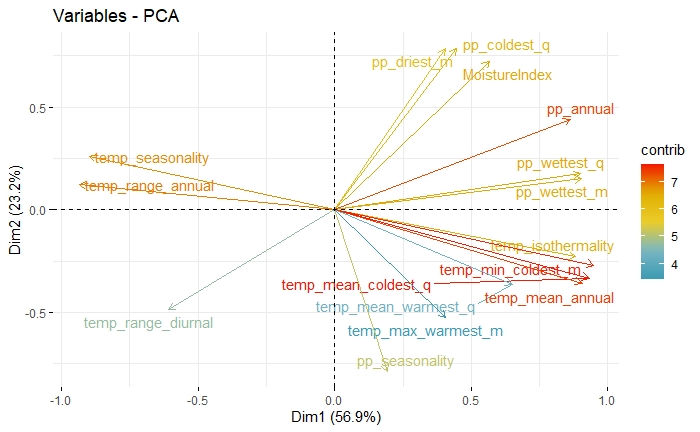 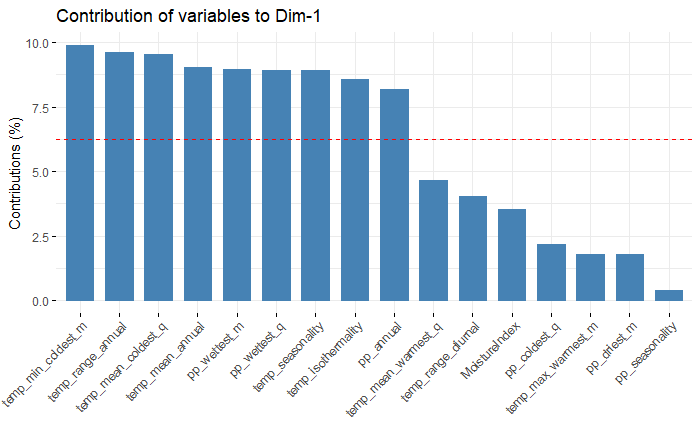 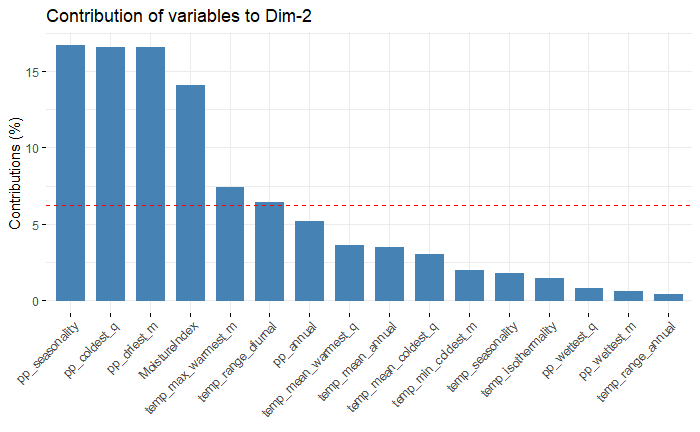 FieldClassificationSourceDescriptionspeciesKeyTaxonomicGBIFUnique species ID in GBIF taxonomical backbone for the label used in Jetz (2015)OBJECTIDDistributionBird LifeID of the polygon from the Brid Life range mapsbinomial_BLTaxonomicBird LifeBinomial species names accepted by Bird Lifebinomial_jetzTaxonomicJetz et al. (2015)Binomial species names in the phylogenylabelTaxonomicJetz et al. (2015)Label in the phylogenybinomial_gbifTaxonomicGBIFBinomial species names accepted by GBIFPatchCladeTaxonomicJetz et al. (2015)higher-level relationships sensu Jetz (2015)Hackett_FineCladesTaxonomicJetz et al. (2015)higher-level relationships in birds (Hackett et al. 2008) Hackett_CoarseCladesTaxonomicJetz et al. (2015)higher-level relationships in birds (Hackett et al. 2008) BLFamilyEnglishCommon NameJetz et al. (2015)Common Name for the familyEnglishCommon NameJetz et al. (2015)Common name in English sensu Bird LifepresenceDistributionBird Life1 = Extant, 2 = Probably Extant, 3 = Possibly Extant, 4 = Possibly Extinct, 4 = Extinct (post 1500), 6 = Presence UncertainoriginDistributionBird Life1 = Native, 2 = Reintroduced, 3 = Introduced, 4 = Vagrant, 5 = Origin Uncertain, 6 = Assisted ColonisationseasonalDistributionBird Life1 = Resident, 2 = Breeding Season, 3 = Non-breeding Season, 4 = Passage, 5 = Seasonal occurrence uncertaindist_commDistributionBird LifeRemarks about the distributionShape_LengthDistributionBird LifeLatitudinal length of distributionShape_AreaDistributionBird LifeDistribution area sizeIOCOrderTaxonomicJetz et al. (2015)Order sensu IOC Version 2.7 (IOC27)BLFamilyLatinTaxonomicJetz et al. (2015)Bird Life V3 Family names in LatingenusTaxonomicGBIFGenus in GBIFspeciesTaxonomicGBIFSpecific epiteth in GBIFPassNonPassTaxonomicJetz et al. (2015)Binary: Passeriformes or not Passeriformes groupingOscSubOscTaxonomicJetz et al. (2015)Oscine or SubOscine sensu Sibley & Monroe (1990)EnMexicoDistributionCONABIOBinary:  Its distribution includes Mexico.binomial_mxTaxonomicCONABIOBinomial species names accepted by CONABIONombre.EspañolCommon NameCONABIOCommon name in SpanishNombre.InglésCommon NameCONABIOCommon name in English sensu CONABIOEndemismoDistributionCONABIOIs it Endemic, Semi-endemic, or Cuasi-endemic in Mexico?ResidenteDistributionCONABIOBinary:  Resident in MexicoTransitoriaDistributionCONABIOBinary: Vagrant in MexicoMigratoriaDistributionCONABIOBinary: MigratoryEndemicaDistributionCONABIOBinary: It hasany endemism category Mountain_IDDistributionQuintero & Jetz (2018)Mountain identificatorMin_elevationDistributionQuintero & Jetz (2018)Minimum elevation for the speciesMax_elevationDistributionQuintero & Jetz (2018)maximum elevation for the speciesContinentDistributionQuintero & Jetz (2018)Continent where the Mountain range is foundMountain.RangeDistributionQuintero & Jetz (2018)Mountain Range NameUplift_StartDistributionQuintero & Jetz (2018)Age when the Mountain Range started to liftMountainsDistributionQuintero & Jetz (2018)Binary: is distributed in mountains?PalearcticBiogeographic RegionalizationMorrone (2014) & WWFPercentage of distribution in this regionNorthern.NearcticBiogeographic RegionalizationMorrone (2014) & WWFPercentage of distribution in this regionNearctic.RegionBiogeographic RegionalizationMorrone (2014) & WWFPercentage of distribution in this regionMexican.Transition.ZoneBiogeographic RegionalizationMorrone (2014) & WWFPercentage of distribution in this regionMesoamerican.dominionBiogeographic RegionalizationMorrone (2014) & WWFPercentage of distribution in this regionPacific.dominionBiogeographic RegionalizationMorrone (2014) & WWFPercentage of distribution in this regionAntillean.subregionBiogeographic RegionalizationMorrone (2014) & WWFPercentage of distribution in this regionBoreal.Brazilian.dominionBiogeographic RegionalizationMorrone (2014) & WWFPercentage of distribution in this regionSouth.Brazilian.dominionBiogeographic RegionalizationMorrone (2014) & WWFPercentage of distribution in this regionSouth.eastern.Amazonian.dominionBiogeographic RegionalizationMorrone (2014) & WWFPercentage of distribution in this regionChacoan.dominionBiogeographic RegionalizationMorrone (2014) & WWFPercentage of distribution in this regionParana.dominionBiogeographic RegionalizationMorrone (2014) & WWFPercentage of distribution in this regionSouth.American.Transition.ZoneBiogeographic RegionalizationMorrone (2014) & WWFPercentage of distribution in this regionAfrotropicalBiogeographic RegionalizationMorrone (2014) & WWFPercentage of distribution in this regionMadagascanBiogeographic RegionalizationMorrone (2014) & WWFPercentage of distribution in this regionSino.JapaneseBiogeographic RegionalizationMorrone (2014) & WWFPercentage of distribution in this regionOrientalBiogeographic RegionalizationMorrone (2014) & WWFPercentage of distribution in this regionSaharo.ArabianBiogeographic RegionalizationMorrone (2014) & WWFPercentage of distribution in this regionAustralianBiogeographic RegionalizationMorrone (2014) & WWFPercentage of distribution in this regionAndean.regionBiogeographic RegionalizationMorrone (2014) & WWFPercentage of distribution in this regionAustralasiaBiogeographic RegionalizationMorrone (2014) & WWFPercentage of distribution in this regionOceanBiogeographic RegionalizationMorrone (2014) & WWFPercentage of distribution in this the OceanNearctic_TOTALBiogeographic RegionalizationMorrone (2014) & WWFTotal percentage of distribution in this RealmNeotropics_TOTALBiogeographic RegionalizationMorrone (2014) & WWFTotal percentage of distribution in this RealmPalearctic_REALMBiogeographic RegionalizationMorrone (2014) & WWFTotal percentage of distribution in this RealmPaleotropical_REALMBiogeographic RegionalizationMorrone (2014) & WWFTotal percentage of distribution in this RealmAustralBiogeographic RegionalizationMorrone (2014) & WWFTotal percentage of distribution in this RealmMexican_TOTALBiogeographic RegionalizationMorrone (2014) & WWFTotal percentage of distribution in MTZSubregionBiogeographic RegionalizationMorrone (2014) & WWFSub region where most of the distribution is foundRealmBiogeographic RegionalizationMorrone (2014) & WWFRealm where most of the distribution is foundZTM_endBiogeographic RegionalizationMorrone (2014) & WWFLevel of endemism in the MTZ (1 to 7)PC1PC2PC3PC4PC5PC6PC7PC8Standard deviation3.0161.9261.2490.8500.7390.4620.2600.201Proportion of Variance56.9%23.2%9.7%4.5%3.4%1.3%0.4%0.3%Cumulative Proportion56.9%80.0%89.8%94.3%97.7%99.1%99.5%99.7%